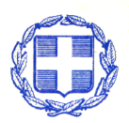 ΔΕΛΤΙΟ  ΤΥΠΟΥ«Ενημέρωση για την Υγειονομική Εξέταση και Πρακτική Δοκιμασία (αγωνίσματα) των υποψηφίων για εισαγωγή στα Τ.Ε.Φ.Α.Α., ακαδημαϊκού έτους 2019-2020» Σύμφωνα με το Δελτίο Τύπου του Υπουργείου Παιδείας στις 13-5-2019,  η Υγειονομική Εξέταση και Πρακτική Δοκιμασία (Αγωνίσματα) των Υποψηφίων για τα Τ.Ε.Φ.Α.Α., θα διεξαχθούν από την Τρίτη 18  Ιουνίου 2019  μέχρι και την Παρασκευή 28  Ιουνίου 2019.   Κατά τη διάρκεια του τρέχοντος σχολικού έτους (2018-2019), οι μαθητές της τελευταίας τάξης, των ΓΕΛ και ΕΠΑΛ καθώς και οι απόφοιτοι των Λυκείων που επιθυμούν να είναι υποψήφιοι για τα Τ.Ε.Φ.Α.Α., κατέθεσαν αίτηση - δήλωση στο Λύκειό τους από τις 20 Μαρτίου ως τις  2  Απριλίου 2019 για συμμετοχή στις Πρακτικές Δοκιμασίες, προκειμένου να δημιουργηθεί ένα αρχείο υποψηφίων για τα Τ.Ε.Φ.Α.Α.. Υποψήφιοι που δεν δήλωσαν συμμετοχή στις Πρακτικές Δοκιμασίες για τα Τ.Ε.Φ.Α.Α. στις προαναφερόμενες ημερομηνίες, δεν μπορούν να συμμετάσχουν στις Δοκιμασίες αυτές (Αγωνίσματα) κατά τις ημέρες διεξαγωγής των Εξετάσεων στα Αγωνίσματα, διότι η αίτηση - δήλωση   ήταν δεσμευτική. Όσοι απόφοιτοι διεκδικούν την εισαγωγή τους στα ΤΕΦΑΑ με τη διαδικασία του 10% των θέσεων εισακτέων, χωρίς νέα εξέταση, συμμετέχουν στη διαδικασία επιλογής με βάση τη βαθμολογία της τελευταίας εξέτασής τους στα πανελλαδικώς εξεταζόμενα μαθήματα και πρακτικές δοκιμασίες. Οι υποψήφιοι αυτοί δεν έχουν τη δυνατότητα ή δικαίωμα να εξεταστούν ξανά στις πρακτικές δοκιμασίες για τα ΤΕΦΑΑ. Δυνατότητα συμμετοχής στις πρακτικές δοκιμασίες έχουν μόνο όσοι συμμετέχουν στις πανελλαδικές εξετάσεις ΓΕΛ και ΕΠΑΛ 2019.Οι υποψήφιοι κατά την προσέλευσή τους στις Επιτροπές Υγειονομικής Εξέτασης και Πρακτικής δοκιμασίας, πρέπει να είναι εφοδιασμένοι με:                        1) δύο (2) μικρές φωτογραφίες2) Ακτινογραφία θώρακα, πάνω στην οποία θα υπάρχει φωτογραφία του υποψηφίου, με σφραγίδα και υπογραφή του ιατρού και σχετική γνωμάτευση.3) Καρδιογράφημα, με γνωμάτευση του ιατρού4) Βεβαίωση οπτικής οξύτητας με γνωμάτευση του ιατρούΟι ιατρικές βεβαιώσεις μπορούν να έχουν εκδοθεί από νοσηλευτικό ίδρυμα του δημοσίου ή Ν.Π.Δ.Δ. ή ιατρό του δημοσίου ή και από ιδιώτη γιατρό. Οι ιατρικές εξετάσεις ισχύουν για έξι (6) μήνες από την ημερομηνία έκδοσής τους.5) Δελτίο εξεταζομένου από το Λύκειό τους όπου αναγράφεται ο κωδικός αριθμός του υποψηφίου.6) Δελτίο Αστυνομικής Ταυτότητας ή Διαβατήριο ή άλλο αποδεικτικό της ταυτότητας, έγγραφο.Οι Επιτροπές Υγειονομικής Εξέτασης θα λειτουργήσουν στις έδρες των παρακάτω Διευθύνσεων  Δευτεροβάθμιας Εκπαίδευσης :Διεύθυνση  Α' ΑθήναςΔιεύθυνση  Β' ΑθήναςΔιεύθυνση  Γ' ΑθήναςΔιεύθυνση ΠειραιάΔιεύθυνση Ανατολικής ΑττικήςΔιεύθυνση Αχαΐας (Πάτρα)Διεύθυνση Αρκαδίας (Τρίπολη)Διεύθυνση Έβρου (Αλεξανδρούπολη)Διεύθυνση ΗρακλείουΔιεύθυνση ΙωαννίνωνΔιεύθυνση Ανατολικής ΘεσσαλονίκηςΔιεύθυνση Δυτικής ΘεσσαλονίκηςΔιεύθυνση ΚαβάλαςΔιεύθυνση Κοζάνης Διεύθυνση ΛάρισαςΔιεύθυνση ΤρικάλωνΟι Πρακτικές Δοκιμασίες (Αγωνίσματα) στις οποίες μπορούν να εξεταστούν οι υποψήφιοι είναι:Αγωνίσματα Αγοριών:  Σφαιροβολία-Άλμα σε μήκος- Δρόμος 400μ. - Κολύμβηση(50μ.ελεύθερο)Αγωνίσματα Κοριτσιών : Σφαιροβολία-Άλμα σε μήκος- Δρόμος200μ. - Κολύμβηση(50μ.ελεύθερο)         Σημειώνεται ότι η κολύβηση (50μ. ελεύθερο) περιλαμβάνεται στα τέσσερα (4) αγωνίσματα από τα οποία οι ενδιαφερόμενοι επιλέγουν τρία για εξέταση και για την ίση μεταχείριση των υποψηφίων πρέπει το αγώνισμα αυτό να διεξάγεται σε κολυμβητήριο των 50μ.          Οι υποψήφιοι δηλώνουν κατά την κατάθεση των δικαιολογητικών τους τα τρία από τατέσσερα αγωνίσματα που επιθυμούν να εξεταστούν. Οι υποψήφιοι που επιθυμούν να εξεταστούν και στην κολύμβηση, θα πρέπει  και στα τρία (3) αγωνίσματα να προσέλθουν για δοκιμασία στην επιτροπή της Λάρισας, διότι στην πόλη των Τρικάλων δεν υπάρχει Κολυμβητήριο των 50μ.Διευκρινίζεται ότι δεν επιτρέπεται η Εξέταση του Υποψηφίου σε περισσότερες από μία Επιτροπές.Οι συγκεκριμένοι χώροι διεξαγωγής των Αγωνισμάτων και το Αναλυτικό Πρόγραμμα κάθε Επιτροπής, ανακοινώνονται από τις κατά τόπους Διευθύνσεις Δευτεροβάθμιας Εκπαίδευσης.Οι υποψήφιοι των ΓΕ.Λ και ΕΠΑΛ που εξετάζονται στις 18 και 19, 20 Ιουνίου  αντίστοιχα και οι υποψήφιοι που συμμετέχουν στις εξετάσεις ειδικών μαθημάτων από 21 Ιουνίου  μέχρι και 2 Ιουλίου 2019, εφόσον συμπίπτει η ημέρα πρακτικής δοκιμασίας με αυτή της εξέτασής τους, μπορούν να ζητούν από την οικεία Επιτροπή, η οποία και οφείλει να ορίζει, διαφορετική ημέρα εξέτασης.               ΑΝΑΛΥΤΙΚΟ ΠΡΟΓΡΑΜΜΑ ΕΞΕΤΑΣΕΩΝΓια την ομαλή διεξαγωγή της υγειονομικής εξέτασης και πρακτικής δοκιμασίας των υποψηφίων για τα Τ.Ε.Φ.Α.Α. έχει καταρτιστεί ο ακόλουθος  πίνακας σύμφωνα με τον οποίο θα προσέρχονται οι υποψήφιοι στο Δημοτικό Στάδιο Τρικάλων.Παρακαλούνται οι υποψήφιοι να προσέρχονται για την υγειονομική τους εξέταση και πρακτική δοκιμασία στην προγραμματισμένη ημερομηνία εξέτασής τους, για την αποφυγή συνωστισμού, προκειμένου να μπορέσουν να εξυπηρετηθούν καλύτερα. Αν, ωστόσο, ορισμένοι υποψήφιοι δεν μπορούν να λάβουν μέρος στην προγραμματισμένη ημερομηνία εξέτασής τους για σοβαρούς λόγους (Ειδικά μαθήματα, ασθένεια, ή ατύχημα), αυτοί μπορούν να προσέρχονται ύστερα από επικοινωνία με τoν Πρόεδρο της Επιτροπής μια άλλη ημέρα. Τηλ. Επικοινωνίας : 24310-46467 και 2431-24235.          ΕΛΛΗΝΙΚΗ  ΔΗΜΟΚΡΑΤΙΑ                  ΥΠΟΥΡΓΕΙΟ ΠΑΙΔΕΙΑΣ          ΕΡΕΥΝΑΣ ΚΑΙ ΘΡΗΣΚΕΥΜΑΤΩΝ         ΠΕΡΙΦΕΡΕΙΑΚΗ Δ/ΣΗ ΕΚΠ. ΘΕΣΣΑΛΙΑΣΔ/ΝΣΗ Β/ΘΜΙΑΣ ΕΚΠΑΙΔΕΥΣΗΣ ΤΡΙΚΑΛΩΝ---------------------------------------------------------25ης Μαρτίου & Μπότσαρη Τρίκαλα Τ.Κ. 42100
Τηλ 2431046467 Φαξ 2431046470
Ηλ.ταχ.:.:mail@dide.tri.sch.gr               grfa@dide.tri.sch.gr245=2018ΗΜΕΡΟΜΗΝΙΑΗΜΕΡΟΜΗΝΙΑΩΡΕΣΑΓΩΝΙΣΜΑΤΑΤΡΙΤΗ18-06-20197:00πμ -11:00πμΣΦΑΙΡΑ-ΜΗΚΟΣΑγόρια και Κορίτσια που το επώνυμό τους αρχίζει από Α έως και Ζ400μ. Αγόρια & 200μ Κορίτσια που τοεπώνυμό τους αρχίζει από Η έως και ΚΤΕΤΑΡΤΗ19-06-20197:00πμ -11:00πμΣΦΑΙΡΑ-ΜΗΚΟΣΑγόρια και Κορίτσια που το επώνυμό τους αρχίζει από Η έως και Κ400μ. Αγόρια & 200μ Κορίτσια που τοεπώνυμό τους αρχίζει από Α έως και ΖΠΕΜΠΤΗ20-06-20197:00πμ -11:00πμΣΦΑΙΡΑ-ΜΗΚΟΣΑγόρια και Κορίτσια που το επώνυμό τους αρχίζει από Λ έως και Ο400μ. Αγόρια & 200μ Κορίτσια που τοεπώνυμό τους αρχίζει από Π έως και ΡΠΑΡΑΣΚΕΥΗ21-06-20197:00πμ -11:00πμΣΦΑΙΡΑ-ΜΗΚΟΣΑγόρια και Κορίτσια που το επώνυμό τους αρχίζει από Π έως και Ρ400μ. Αγόρια & 200μ Κορίτσια που τοεπώνυμό τους αρχίζει από Λ έως και ΟΣΑΒΒΑΤΟ22-06-2019ΑΡΓΙΑΚΥΡΙΑΚΗ23-06-2019ΑΡΓΙΑΔΕΥΤΕΡΑ24-06-20197:00πμ -11:00πμΣΦΑΙΡΑ-ΜΗΚΟΣΑγόρια και Κορίτσια που το επώνυμό τους αρχίζει από Σ έως και Τ400μ. Αγόρια & 200μ Κορίτσια που τοεπώνυμό τους αρχίζει από Υ έως και ΩΤΡΙΤΗ25-06-20197:00πμ -11:00πμΣΦΑΙΡΑ-ΜΗΚΟΣΑγόρια και Κορίτσια που το επώνυμό τους αρχίζει από Υ έως και Ω400μ. Αγόρια & 200μ Κορίτσια που τοεπώνυμό τους αρχίζει από Σ έως και ΤΤΕΤΑΡΤΗ26-06-201910:00πμ -12:00μμΑγόρια - Κορίτσια  που δεν μπόρεσαν να λάβουν μέρος στην προγραμματισμένη ημερομηνία εξέτασής τους, για σοβαρούς λόγους (Ειδικά μαθήματα, ασθένεια ή ατύχημα).  ΠΕΜΠΤΗ27-06-201910:00πμ -12:00μμΑγόρια - Κορίτσια  που δεν μπόρεσαν να λάβουν μέρος στην προγραμματισμένη ημερομηνία εξέτασής τους, για σοβαρούς λόγους (Ειδικά μαθήματα, ασθένεια ή ατύχημα).  ΠΑΡΑΣΚΕΥΗ28-06-201910:00πμ -12:00μμΑγόρια - Κορίτσια  που δεν μπόρεσαν να λάβουν μέρος στην προγραμματισμένη ημερομηνία εξέτασής τους, για σοβαρούς λόγους (Ειδικά μαθήματα, ασθένεια ή ατύχημα).  